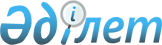 О районном бюджете на 2010-2012 годы
					
			Утративший силу
			
			
		
					Решение Бурабайского районного маслихата Акмолинской области от 21 декабря 2009 года № С-21/1. Зарегистрировано Управлением юстиции Бурабайского района Акмолинской области 13 января 2010 года № 1-19-170. Утратило силу - решением Бурабайского районного маслихата Акмолинской области от 10 февраля 2011 года № С-30/5

      Сноска. Утратило силу - решением Бурабайского районнного маслихата Акмолинской области от 10.02.2011 № С-30/5      В соответствии с пунктом 2 статьи 9 Бюджетного кодекса Республики Казахстан от 4 декабря 2008 года, подпунктом 1 пункта 1 статьи 6 Закона Республики Казахстан «О местном государственном управлении и самоуправлении в Республике Казахстан» от 23 января 2001 года Бурабайский районный маслихат РЕШИЛ:



      1. Утвердить районный бюджет на 2010-2012 годы, согласно приложениям 1, 2 и 3 соответственно, в том числе на 2010 год в следующих объемах:

      1) доходы - 5 405 199,6 тысяч тенге в том числе:

      налоговым поступлениям – 1 365 409,0 тысяч тенге;

      неналоговым поступлениям – 60 386,2 тысяч тенге;

      поступлениям от продажи основного капитала – 335 708,8 тысяч тенге;

      поступлениям трансфертов – 3 643 695,6 тысяч тенге.

      2) затраты – 5 113 285,4 тысяч тенге.

      3) чистое бюджетное кредитование – -33881,7 тысяч тенге:

      бюджетные кредиты – 6232,0 тысяч тенге;

      погашение бюджетных кредитов – 40 113,7 тысяч тенге.

      4) сальдо по операциям с финансовыми активами – 0,0 тысяч тенге:

      приобретение финансовых активов – 0,0 тысяч тенге;

      поступления от продажи финансовых активов государства – 0,0 тысяч тенге.

      5) дефицит (профицит) бюджета – 325795,9 тысяч тенге.

      6) финансирование дефицита (использование профицита) бюджета - -325795,9 тысяч тенге:

      поступление займов – 6232,0 тысяч тенге;

      погашение займов – 345213,7 тысяч тенге;

      используемые остатки бюджетных средств – 13185,8 тысяч тенге.

      Сноска. Пункт 1 с изменениями внесенными, решениями Бурабайского районного маслихата Акмолинской области от 21.01.2010 № С-22/9 (порядок введения в действие см. п. 3); 19.03.2010 № С-24/1 (порядок введения в действие см. п. 3); 16.04.2010 № С-25/3 (порядок введения в действие см. п. 3); 30.07.2010 № С-26/3 (порядок введения в действие см. п. 3); 05.11.2010 № С-28/10 (порядок введения в действие см. п. 3); 14.12.2010 № С-29/3 (вводится в действие с 1 января 2010 года)



      2. Утвердить доходы бюджета района за счет следующих источников:

      1) налоговых поступлений:

      индивидуальный подоходный налог с доходов, не облагаемых у источника выплаты;

      индивидуальный подоходный налог с физических лиц, осуществляющих деятельность по разовым талонам;

      социальный налог;

      налог на имущество юридических лиц и индивидуальных предпринимателей;

      налог на имущество физических лиц;

      земельный налог;

      налог на транспортные средства с физических лиц и юридических лиц;

      единый земельный налог;

      акцизы на: бензин; дизельное топливо;

      плата за пользование земельными участками;

      сборы за ведение предпринимательской и профессиональной деятельности фиксированный налог;

      государственная пошлина, взимаемая с подаваемых в суд исковых заявлений, заявлений особого искового производства, заявлений (жалоб) по делам особого производства, заявлений о вынесении судебного приказа, заявлений о выдаче дубликата исполнительного листа, заявлений о выдаче исполнительных листов на принудительное исполнение решений третейских (арбитражных) судов и иностранных судов, заявлений о повторной выдаче копий судебных актов, исполнительных листов и иных документов, за исключением государственной пошлины с подаваемых в суд исковых заявлений к государственным учреждениям;

      государственная пошлина, взимаемая за регистрацию акта гражданского состояния, а также за выдачу гражданам справок и повторных свидетельств о регистрации акта гражданского состояния и свидетельств в связи с изменением, дополнением и восстановлением записей актов гражданского состояния;

      государственная пошлина, взимаемая за оформление документов на право выезда за границу и приглашение в Республику Казахстан лиц из других государств, а также за внесение изменений в эти документы;

      государственная пошлина, взимаемая за оформление документов о приобретении гражданства Республики Казахстан, восстановлении в гражданстве Республики Казахстан и прекращении гражданства Республики Казахстан;

      государственная пошлина за регистрацию места жительства;

      государственная пошлина, взимаемая за выдачу удостоверения охотника и его ежегодную регистрацию;

      государственная пошлина, взимаемая за регистрацию и перерегистрацию каждой единицы гражданского, служебного оружия физических и юридических лиц (за исключением холодного охотничьего, сигнального, огнестрельного бесствольного, механических распылителей, аэрозольных и других устройств, снаряженных слезоточивыми или раздражающими веществами, пневматического оружия с дульной энергией не более 7,5 Джоуль и калибра до 4,5 миллиметра включительно);

      государственная пошлина за выдачу разрешений на хранение или хранение и ношение, транспортировку, ввоз на территорию Республики Казахстан и вывоз из Республики Казахстан оружия и патронов к нему.

      2) неналоговых поступлений:

      поступления части чистого дохода коммунальных государственных предприятий;

      доходы от аренды имущества, находящегося в коммунальной собственности;

      поступления от реализации услуг, предоставляемых государственными учреждениями, финансируемыми из местного бюджета;

      поступление денег от проведения государственных закупок, организуемых государственными учреждениями, финансируемыми из местного бюджета;

      административные штрафы, пени, санкции, взыскания, налагаемые местными государственными органами;

      другие неналоговые поступления в местный бюджет.

      3) поступления от продажи основного капитала:

      поступления от продажи гражданам квартир;

      поступления от продажи земельных участков.

      4) поступления трансфертов.



      3. В затратах бюджета района учтены:

      1) целевые текущие трансферты из республиканского бюджета:

      на оснащение учебным оборудованием кабинетов физики, химии, биологии в государственных учреждениях основного среднего и общего среднего образования в сумме 8190,4 тысяч тенге;

      на создание лингафонных и мультимедийных кабинетов в государственных учреждениях начального, основного среднего и общего среднего образования в сумме 11074,0 тысяч тенге;

      для внедрения предмета "Самопознание" в сумме 6645,0 тысяч тенге;

      на выплату государственной адресной социальной помощи в сумме 2350,0 тысяч тенге;

      на выплату ежемесячного государственного пособия на детей до 18 лет в сумме 5500,0 тысяч тенге;

      для реализации мер социальной поддержки специалистов социальной сферы сельских населенных пунктов в сумме 3056,0 тысяч тенге;

      на выплату единовременной материальной помощи участникам и инвалидам Великой Отечественной войны, а также лицам, приравненным к ним, военнослужащим, в том числе уволенным в запас (отставку), проходившим военную службу в период с 22 июня 1941 года по 3 сентября 1945 года в воинских частях, учреждениях, в военно-учебных заведениях, не входивших в состав действующей армии, награжденным медалью «За Победу над Германией в Великой Отечественной войне 1941-1945 гг.» или медалью «За победу над Японией», лицам, проработавшим (прослужившим) не менее шести месяцев в тылу в годы Великой Отечественной войны и на обеспечение проезда участникам и инвалидам Великой Отечественной войны по странам Содружества Независимых Государств, по территории Республики Казахстан, а также оплаты им и сопровождающим их лицам расходов на питание, проживание, проезд для участия в праздничных мероприятиях в городах Москве, Астане к 65-летию Победы в Великой Отечественной войне в сумме 29580,0 тысяч тенге;

      обеспечение проезда участникам и инвалидам Великой Отечественной войны по странам Содружества Независимых Государств, по территории Республики Казахстан, а также оплаты им и сопровождающим их лицам расходов на питание, проживание, проезд для участия в праздничных мероприятиях в городах Москва, Астана к 65-летию Победы в Великой Отечественной войне в сумме 1540,3 тысяч тенге.

      на содержание подразделений местных исполнительных органов в области ветеринарии в сумме 13 552,0 тысяч тенге;

      на проведение противоэпизоотических мероприятий в сумме 10760,0 тысяч тенге;

      бюджетные кредиты для реализации мер социальной поддержки специалистов социальной сферы сельских населенных пунктов в сумме 6232,0 тысяч тенге;

      на реализацию стратегии региональной занятости и переподготовки кадров в сумме 39720,0 тысяч тенге, в том числе на капитальный ремонт Зеленоборской школы-гимназии, село Зеленый Бор в сумме 28 593,5 тысяч тенге, на расширение программ молодежной практики в сумме 5400,0 тысяч тенге, на создание социальных рабочих мест в сумме 4320,0 тысяч тенге.

      на реализацию государственного образовательного заказа в дошкольных организациях образования на 29568,0 тысяч тенге, в том числе на мини-центры 9000,0 тысяч тенге, на частные детские сады 10393,0 тысяч тенге, на возвращенные детские сады 10175,0 тысяч тенге;

      неиспользованные в течении 2009 года суммы целевых трансфертов разрешенные к использованию в 2010 году с соблюдением их целевого назначения на приобретение системы химической очистки воды для котельной в селе Зеленый Бор в сумме 3900,0 тысяч тенге и 6278,1 тысяч тенге на подготовку котельной государственного казенного предприятия на праве хозяйственного ведения "Термо-Транзит" к отопительному сезону 2010-2011 годов.

      2) целевые трансферты на развитие из республиканского бюджета:

      на развитие и обустройство инженерно-коммуникационной инфраструктуры в соответствии с государственной программой жилищного строительства в Республике Казахстан на 2008-2010 годы в сумме 24747,0 тысяч тенге;

      строительство и реконструкция электрических сетей Щучинско-Боровской курортной зоны в сумме 1915000,0 тысяч тенге;

      реконструкцию внутриквартальных водопроводных сетей в городе Щучинске в сумме 100000,0 тысяч тенге;

      реконструкцию водопроводных сетей в городе Щучинске (3 очередь) в сумме 269671,0 тысяч тенге.

      «на реконструкцию сетей водоснабжения поселка Бурабай Бурабайского района Акмолинской области в сумме 100000,0 тысяч тенге»;

      «на разработку проектно-сметной документации по объекту «Реконструкция внутриквартальных водопроводных сетей в городе Щучинске Акмолинской области» в сумме 4605,0 тысяч тенге»;

      «на разработку проектно-сметной документации по объекту «Реконструкция сетей водоснабжения поселка Бурабай Бурабайского района Акмолинской области вторая очередь» в сумме 4605,0 тысяч тенге».

      3) целевые текущие трансферты из областного бюджета: на оказание социальной помощи участникам и инвалидам Великой Отечественной войны на расходы за коммунальные услуги в сумме 4051,0 тысяч тенге;

      на выплату единовременной материальной помощи участникам и инвалидам Великой Отечественной войны, а также лицам, приравненным к ним, военнослужащим, в том числе уволенным в запас (отставку), проходившим военную службу в период с 22 июня 1941 года по 3 сентября 1945 года в воинских частях, учреждениях, в военно-учебных заведениях, не входивших в состав действующей армии, награжденным медалью «За Победу над Германией в Великой Отечественной войне 1941-1945 гг.» или медалью «За победу над Японией», лицам, проработавшим (прослужившим) не менее шести месяцев в тылу в годы Великой Отечественной войны и на обеспечение проезда участникам и инвалидам Великой Отечественной войны по странам Содружества Независимых Государств, по территории Республики Казахстан, а также оплаты им и сопровождающим их лицам расходов на питание, проживание, проезд для участия в праздничных мероприятиях в городах Москве, Астане к 65-летию Победы в Великой Отечественной войне 19969,0 тысяч тенге.

      на оплату за учебу в колледжах студентам из малообеспеченных семей в сумме 1395,7 тысяч тенге;

      на обеспечение стабильной работы теплоснабжающих предприятий в сумме 141200,0 тысяч тенге;

      на проект детальной планировки улицы Кенесары и прилегающей к ней территории поселка Бурабай Бурабайского района в сумме 14964,0 тысяч тенге;

      на капитальный ремонт тепловых сетей и водопровода в селе Зеленый Бор (2-я очередь) в сумме 26900,0 тысяч тенге»;

      на выплату заработной платы работникам бюджетной сферы в сумме 224000,0 тысяч тенге.

      на реализацию стратегии региональной занятости и переподготовки кадров в сумме 30000,0 тысяч тенге, в том числе на текущий ремонт дорог районного значения Бурабайского района 10000,0 тысяч тенге, на текущий ремонт внутригородских дорог 20000,0 тысяч тенге.

      в связи с изменением фонда оплаты труда в бюджетной сфере в сумме 85589,0 тысяч тенге.

      4) затраты за счет средств районного бюджета по региональной программе «Капитальный ремонт и материально-техническое обеспечение учреждений и объектов образования Акмолинской области на 2007-2010 годы»:

      на приобретение и доставку учебников в сумме 8627,0 тысяч тенге;

      на информатизацию системы среднего образования в сумме 5225,0 тысяч тенге.

      5) возврат кредита на строительство жилья в сумме 345100,0 тысяч тенге.

      6) учесть в районном бюджете возврат целевых трансфертов из республиканского и областного бюджетов в сумме 1089,9 тысяч тенге.

      Сноска. Пункт 3 с изменениями внесенными, решением Бурабайского районного маслихата Акмолинской области от 21.01.2010 № С-22/9 (порядок введения в действие см. п. 3); 19.03.2010 № С-24/1 (порядок введения в действие см. п. 3); 16.04.2010 № С-25/3 (порядок введения в действие см. п. 3); 30.07.2010 № С-26/3 (порядок введения в действие см. п. 3) 05.11.2010 № С-28/10 (порядок введения в действие см. п. 3); 14.12.2010 № С-29/3 (вводится в действие с 1 января 2010 года)



      4. Установить размер единовременной выплаты в честь празднования 65-ой годовщины Победы в Великой Отечественной войне участникам и инвалидам Великой Отечественной войны в сумме 20 тысяч тенге, лицам, приравненным к участникам и инвалидам Великой Отечественной войны в сумме 15 тысяч тенге, другим категориям лиц, приравненных по льготам и гарантиям к участникам Великой Отечественной войны в сумме 10 тысяч тенге и труженикам тыла (в том числе награжденным труженикам тыла) в годы Великой Отечественной войны в сумме 7 тысяч тенге.



      5. Установить специалистам социального обеспечения, образования, культуры и спорта, проживающим и работающим в аульной (сельской) местности повышенные на двадцать пять процентов должностных окладов и тарифных ставок, по сравнению с окладами и ставками специалистов, занимающимися этими видами деятельности в городских условиях, за счет средств районного бюджета.



      6. Утвердить перечень местных программ не подлежащих секвестру в процессе исполнения районного бюджета на 2010 год, согласно приложению 4.



      7. Утвердить бюджетные программы города районного значения, поселка, аульных (сельских) округов на 2010 год, согласно приложению 5.



      8. Решение вступает в силу со дня государственной регистрации в Управлении юстиции Бурабайского района Акмолинской области и вводится в действие с 1 января 2010 года.      Председатель XXI сессии

      районного маслихата                        Р. Махаев      Секретарь районного

      маслихата                                  Г.Марченко      СОГЛАСОВАНО:      Аким Бурабайского района                   В.Балахонцев      Начальник государственного

      учреждения «Отдел экономики

      и бюджетного планирования

      Бурабайского района»                       Г.Тналинова

Приложение 1 к решению

Бурабайского районного маслихата

от 21 декабря 2009 года № С-20/1      Сноска. Приложение 1 с изменениями, внесенными решением Бурабайского районного маслихата Акмолинской области от 14.12.2010 № С-29/3 (вводится в действие с 1 января 2010 года)Бюджет Бурабайского района на 2010 год

Приложение 2 к решению

Бурабайского районного маслихата

от 21 декабря 2009 года № С-20/1Бюджет Бурабайского района на 2011 год

Приложение 3 к решению

Бурабайского районного маслихата

от 21 декабря 2009 года № С-20/1Бюджет Бурабайского района на 2012 год

Приложение 4 к решению

Бурабайского районного маслихата

от 21 декабря 2009 года № С-20/1Перечень местных бюджетных программ,

не подлежащих секвестрированию в процессе

исполнения районного бюджета на 2010 год

Приложение 5 к решению

Бурабайского районного маслихата

от 21 декабря 2009 года № С-20/1      Сноска. Приложение 5 в редакции решения Бурабайского районного маслихата Акмолинской области от 30.07.2010 № С-26/3 (порядок введения в действие см. п. 3); 05.11.2010 № С-28/10 (порядок введения в действие см. п. 3)Бюджетные программы города районного значения,

поселка, аульного (сельского) округа на 2010 год
					© 2012. РГП на ПХВ «Институт законодательства и правовой информации Республики Казахстан» Министерства юстиции Республики Казахстан
				категориякатегориякатегорияВсегоклассклассклассВсегоподклассподклассподклассВсегоспецификаспецификаВсего123461. Доходы5405199,61НАЛОГОВЫЕ ПОСТУПЛЕНИЯ1365409,0101Подоходный налог156777,01012Индивидуальный подоходный налог156777,0103Социальный налог659706,01031Социальный налог659706,0104Налоги на собственность476044,01041Налоги на имущество266729,01043Земельный налог82127,0104302Земельный налог с физических лиц на земли населенных пунктов9391,01044Налог на транспортные средства125484,01045Единый земельный налог1704,0104501Единый земельный налог1704,0105Внутренние налоги на товары, работы и услуги61558,01052Акцизы10938,01053Поступления за использование природных и других ресурсов19841,01054Сборы за ведение предпринимательской и профессиональной деятельности24606,01055Налог на игорный бизнес6173,0107Прочие налоги0,01071Прочие налоги0,0108Обязательные платежи, взимаемые за совершение юридически значимых действий и(или) выдачу документов уполномоченными на то государственными органами или должностными лицами11324,01081Государственная пошлина11324,02НЕНАЛОГОВЫЕ ПОСТУПЛЕНИЯ60386,2201Доходы от государственной собственности5221,02011Поступления части чистого дохода государственных предприятий1017,0201102Поступления части чистого дохода коммунальных государственных предприятий1017,02015Доходы от аренды имущества, находящегося в государственной собственности4204,0202Поступления от реализации товаров

(работ, услуг) государственными учреждениями, финансируемыми из государственного бюджета132,02021Поступления от реализации товаров

(работ, услуг) государственными учреждениями, финансируемыми из государственного бюджета132,0203Поступления денег от проведения государственных закупок,организуемых государственными учреждениями,финансируемыми из государственного бюджета0,02031Поступления денег от проведения государственных закупок,организуемых государственными учреждениями,финансируемыми из государственного бюджета0,0203102Поступления денег от проведения государственных закупок,организуемых государственными учреждениями,финансируемыми из местного бюджета0,0204Штрафы, пени, санкции, взыскания, налагаемые государственными учреждениями, финансируемыми из государственного бюджета, а также содержащимися и финансируемыми из бюджета (сметы расходов) Национального Банка Республики Казахстан54002,22041Штрафы, пени, санкции, взыскания, налагаемые государственными учреждениями, финансируемыми из государственного бюджета, а также содержащимися и финансируемыми из бюджета (сметы расходов) Национального Банка Республики Казахстан, за исключением поступлений54002,2204105Административные штрафы, пени, санкции, взыскания, налагаемые местными государственными органами54000,0206Прочие неналоговые поступления1031,02061Прочие неналоговые поступления1031,0206109Другие неналоговые поступления в местный бюджет1031,03ПОСТУПЛЕНИЯ ОТ ПРОДАЖИ ОСНОВНОГО КАПИТАЛА335708,8301Продажа государственного имущества, закрепленного за государственными учреждениями146300,03011Продажа государственного имущества, закрепленного за государственными учреждениями146300,0303Продажа земли и нематериальных активов189408,83031Продажа земли189186,83032Продажа нематериальных активов222,04ПОСТУПЛЕНИЯ ТРАНСФЕРТОВ3643695,6402Трансферты из вышестоящих органов государственного управления3643695,64022Трансферты из областного бюджета3643695,6Функциональная группаФункциональная группаФункциональная группаФункциональная группаФункциональная группаВсегоФункциональная подгруппаФункциональная подгруппаФункциональная подгруппаФункциональная подгруппаВсегоАдминистратор бюджетных программАдминистратор бюджетных программАдминистратор бюджетных программВсегоПрограммаПрограммаВсего12346II. Затраты5113285,41Государственные услуги общего характера178084,201Представительные, исполнительные и другие органы, выполняющие общие функции государственного управления153644,2112Аппарат маслихата района (города областного значения)10229,0001Услуги по обеспечению деятельности маслихата района (города областного значения)10229,0122Аппарат акима района (города областного значения)61543,2001Услуги по обеспечению деятельности акима района в городе, города районного значения, поселка, аула (села), аульного (сельского) округа61102,2004Материально-техническое оснащение государственных органов441,0123Аппарат акима района в городе, города районного значения, поселка, аула (села), аульного (сельского) округа81872,0001Услуги по обеспечению деятельности акима района в городе, города районного значения, поселка, аула (села), аульного (сельского) округа80827,0023Материально-техническое оснащение государственных органов1045,002Финансовая деятельность16007,0452Отдел финансов района 

(города областного значения)16007,0001Услуги по реализации государственной политики в области исполнения бюджета района (города областного значения) и управления коммунальной собственностью района (города областного значения)11492,0003Проведение оценки имущества в целях налогооблажения690,0004Организация работы по выдаче разовых талонов и обеспечение полноты сбора сумм от реализации разовых талонов3825,005Планирование и статистическая деятельность8433,0453Отдел экономики и бюджетного планирования района (города областного значения)8433,0001Услуги по реализации государственной политики в области формирования и развития экономической политики, системы государственного планирования и управления района (города областного значения)8433,02Оборона1268,001Военные нужды1268,0122Аппарат акима района (города областного значения)1268,0005Мероприятия в рамках исполнения всеобщей воинской обязанности1268,03Общественный порядок, безопасность, правовая, судебная, уголовная-исполнительная деятельность3597,001Правоохранетельная деятельность3597,0458Отдел жилищно-коммунального хозяйства, пассажирского транспорта и автомобильных дорог района (города областного значения)3597,0021Обеспечение безопасности дорожного движения в населенных пунктах3597,04Образование1790098,501Дошкольное воспитание и обучение152791,0464Отдел образования района (города областного значения)152791,0009Обеспечение деятельности организаций дошкольного воспитания и обучения152791,002Начальное, основное среднее и общее среднее образование1576482,0123Аппарат акима района в городе, города районного значения, поселка, аула (села), аульного (сельского) округа2687,0005Организация бесплатного подвоза учащихся до школы и обратно в аульной (сельской) местности2687,0464Отдел образования района (города областного значения)1573795,0003Общеобразовательное обучение1529194,0006Дополнительное образование для детей44601,009Прочие услуги в области образования60825,5464Отдел образования района (города областного значения)60825,5001Услуги по реализации государственной политики на местном уровне в области образования9377,0004Информатизация системы образования в государственных учреждениях образования района (города областного значения)5225,0005Приобретение и доставка учебников, учебно-методических комплексов для государственных учреждений образования района (города областного значения)15272,0007Проведение школьных олимпиад, внешкольных мероприятий и конкурсов районного (городского) масштаба2358,0011Капитальный, текущий ремонт объектов образования в рамках реализации стратегии региональной занятости и переподготовки кадров28593,56Социальная помощь и социальное обеспечение163061,002Социальная помощь142197,0451Отдел занятости и социальных программ района (города областного значения)142197,0002Программа занятости21569,0005Государственная адресная социальная помощь4497,0006Жилищная помощь5029,0007Социальная помощь отдельным категориям нуждающихся граждан по решениям местных представительных органов7961,7010Материальное обеспечение детей инвалидов, воспитывающихся и  обучающихся на дому1540,0014Оказание социальной помощи нуждающимся гражданам на дому29876,0016Государственные пособия на детей до 18 лет10756,0017Обеспечение нуждающихся инвалидов обязательными гигиеническими средствами и предоставление услуг специалистами жестового языка, индивидуальными помощниками в соответствии с индивидуальной программой реабилитации инвалида9879,0019Обеспечение проезда участникам и инвалидам Великой Отечественной войны по странам Содружества Независимых Государств, по территории Республики Казахстан, а также оплаты им и сопровождающим их лицам расходов на питание, проживание, проезд для участия в праздничных мероприятиях в городах Москва, Астана к 65-летию Победы в Великой Отечественной войне1540,3020Выплата единовременной материальной помощи участникам и инвалидам Великой Отечественной войны, а также лицам, приравненным к ним, военнослужащим, в том числе уволенным в запас (отставку), проходившим военную службу в период с 22 июня 1941 года по 3 сентября 1945 года в воинских частях, учреждениях, в военно-учебных заведениях, не входивших в состав действующей армии, награжденным медалью «За победу над Германией в Великой Отечественной войне 1941-1945 гг.» или медалью «За победу над Японией», проработавшим (прослужившим) не менее шести месяцев в тылу в годы Великой Отечественной войны к 65-летию Победы в Великой Отечественной войне49549,009Прочие услуги в области социальной помощи и социального обеспечения20864,0451Отдел занятости и социальных программ района (города областного значения)20864,0001Услуги по реализации государственной политики на местном уровне в области обеспечения занятости и реализации социальных программ для населения20610,0011Оплата услуг по зачислению, выплате и доставке пособий и других социальных выплат254,07Жилищно-коммунальное хозяйство338523,101Жилищное хозяйство90407,0467Отдел строительства района (города областного значения)90407,0003Строительство жилья0,0004Развитие, обустройство и (или) приобретение инженерно-коммуникационной инфраструктуры24747,0019Строительство жилья65660,002Коммунальное хозяйство213530,1458Отдел жилищно-коммунального хозяйства, пассажирского транспорта и автомобильных дорог района (города областного значения)213530,1012Функционирование системы водоснабжения и водоотведения11552,0026Организация эксплуатации тепловых сетей, находящихся в коммунальной собственности районов (городов областного значения)164900,0030Ремонт инженерно-коммуникационной инфраструктуры и благоустройство населенных пунктов в рамках реализации cтратегии региональной занятости и переподготовки кадров37078,103Благоустройство населенных пунктов34586,0123Аппарат акима района в городе, города районного значения, поселка, аула (села), аульного( сельского) округа18526,0008Освещение улиц населенных пунктов13870,0009Обеспечение санитарии населенных пунктов4656,0011Благоустройство и озеленение населенных пунктов0,0458Отдел жилищно-коммунального хозяйства, пассажирского транспорта и автомобильных дорог района (города областного значения)16060,0015Освещение улиц населенных пунктов400,0016Обеспечение санитарии населенных пунктов9527,0017Содержание мест захоронений и захоронение безродных726,0018Благоустройство и озеленение населенных пунктов5407,08Культура, спорт, туризм и информационное пространство91850,001Деятельность в области культуры30802,0123Аппарат акима района в городе, города районного значения, поселка, аула (села), аульного (сельского) округа604,0006Поддержка культурно-досуговой работы на местном уровне604,0455Отдел культуры и развития языков района (города областного значения)30198,0003Поддержка культурно-досуговой работы30198,002Спорт3732,0465Отдел физической культуры и спорта района (города областного значения)3732,0006Проведение спортивных соревнований на районном (города областного значения) уровне3732,003Информационное пространство45400,0455Отдел культуры и развития языков района (города областного значения)32872,0006Функционарование районных (городских) библиотек27413,0007Развитие государственного языка и других языков народа Казахстана5459,0456Отдел внутренней политики района (города областного значения)12528,0002Услуги по проведению государственной информационной политики через газеты и журналы8970,0005Услуги по проведению государственной информационной политики через телерадиовещание3558,009Прочие услуги по организации культуры, спорта, туризма и информационного пространства11916,0455Отдел культуры и развития языков района (города областного значения)4024,0001Услуги по реализации государственной политики на местном уровне в области развития языков и культуры4024,0456Отдел внутренней политики района (города областного значения)4027,0001Услуги по реализации государственной политики на местном уровне в области информации, укрепления государственности и формирования социального оптимизма граждан4027,0465Отдел физической культуры и спорта района (города областного значения)3865,0001Услуги по реализации государственной политики на местном уровне  в сфере физической культуры и спорта3865,09Топливно-энергетический комплекс и недропользование1915000,009Прочие услуги в области топливно-энергетического комплекса и недропользования1915000,0467Отдел строительства района (города областного значения)1915000,0009Развитие теплоэнергетической системы1915000,010Сельское, водное, лесное, рыбное хозяйство, особо охраняемые природные территории, охранна окружающей среды и животного мира, земельные отношения.514647,001Сельское хозяйство14118,0453Отдел экономики и бюджетного планирования района (города областного значения)3056,0099Реализация мер социальной поддержки специалистов социальной сферы сельских населенных пунктов за счет целевого трансферта из республиканского бюджета3056,0462Отдел сельского хозяйства района (города областного значения)7181,0001Услуги по реализации государственной политики на местном уровне в сфере сельского хозяйства7181,0473Отдел ветеринарии района (города областного значения)3881,0001Услуги по реализации государственной политики на местном уровне в сфере ветеринарии3596,0 004Материально-техническое оснащение государственных органов285,002Водное хозяйство478881,0467Отдел строительства района (города областного значения)478881,0012Развитие объектов водного хозяйства478881,006Земельные отношения10703,0463Отдел земельных отношений района (города областного значения)10703,0001Услуги по реализации государственной политики в области регулирования земельных отношений на территории района (города областного значения)7703,0004Организация работ по зонированию земель3000,009Прочие услуги в области сельского, водного, лесного, рыбного  хозяйства, охраны окружающей среды и земельных отношений10945,0462Отдел сельского хозяйства района (города областного значения)0,0009Проведение противоэпизоотических мероприятий0,0473Отдел ветеринарии района (города областного значения)10945,0011Проведение противоэпизоотических мероприятий10945,011Промышленность, архитектурная, градостроительная и строительная деятельнсть27412,002Архитектурная, градостроительная и строительная деятельность27412,0467Отдел строительства района (города областного значения)5853,0001Услуги по реализации государственной политики на местном уровне в области строительства5853,0468Отдел архитектуры и градостроительства района (города областного значения)21559,0001Услуги по реализации государственной политики в области архитектуры и градостроительства на местном уровне6595,0003Разработка схем градостроительного развития территории района и генеральных планов населенных пунктов14964,012Транспорт и коммуникации37023,701Автомобильный транспорт7023,7458Отдел жилищно-коммунального хозяйства, пассажирского транспорта и автомобильных дорог района (города областного значения)7023,7023Обеспечение функционирования автомобильных дорог7023,709Прочие услуги в сфере транспорта и коммуникаций30000,0458Отдел жилищно-коммунального хозяйства, пассажирского транспорта и автомобильных дорог района (города областного значения)30000,0008Ремонт и содержание автомобильных дорог районного значения, улиц городов и населенных пунктов в рамках реализации стратегии региональной занятости и переподготовки кадров30000,013Прочие45637,003Поддержка предпринимательской деятельности и защита конкуренции5109,0469Отдел предпринимательства района (города областного значения)5109,0001Услуги по реализации государственной политики на местном уровне в области развития предпринимательства и промышленности5109,009Прочие40528,0452Отдел финансов района (города областного значения)32000,0012Резерв местного исполнительного органа района (города областного значения)32000,0458Отдел жилищно-коммунального хозяйства, пассажирского транспорта и автомобильных дорог района (города областного значения)8528,0001Услуги по реализации государственной политики на местном уровне в области жилищно-коммунального хозяйства, пассажирского транспорта и автомобильных дорог8528,014Обслуживание долга5994,001Обслуживание долга5994,0452Отдел финансов района (города областного значения)5994,0013Обслуживание долга местных исполнительных органов по выплате вознаграждений и иных платежей по займам из областного бюджета5994,015трансферты1089,901трансферты1089,9452Отдел финансов района (города областного значения)1089,9006Возврат неиспользованных (недоиспользованных) целевых трансфертов1089,9III. Чистое бюджетное кредитование-33881,7Бюджетные кредиты6232,010Сельское, водное, лесное, рыбное хозяйство, особо охраняемые природные территории, охранна окружающей среды и животного мира, земельные отношения.6232,001Сельское хозяйство6232,0453Отдел экономики и бюджетного планирования района (города областного значения)6232,0006Бюджетные кредиты для реализации мер социальной поддержки специалистов социальной сферы сельских населенных пунктов6232,05Погашение бюджетных кредитов40113,701Погашение бюджетных кредитов40113,71Погашение бюджетных кредитов выданных из государственного бюджета40113,711Погашение бюджетных кредитов выданных из местного бюджета до 2005 года юридическим лицам40000,013Погашение бюджетных кредитов, выданных из местного бюджета физическим лицам113,7IV. Сальдо по операциям с финансовыми активами 0,0V. Дефицит бюджета325795,9VI. Финансирование дефицита бюджета-325795,97Поступление займов6232,001Внутренние государственные займы6232,02Договоры займа6232,03Займы, получаемые местным исполнительным органом района (города областного значения)6232,016Погашение займов345213,701Погашение займов345213,7452Отдел финансов района

(города областного значения)345213,7008Погашение долга местного исполнительного органа перед вышестоящим бюджетом345213,78Используемые остатки бюджетных средств13185,81Остатки бюджетных средств13185,81Свободные остатки бюджетных средств13185,81Свободные остатки бюджетных средств13185,8категориякатегориякатегориякатегориякатегориясуммакласскласскласскласссуммаподклассподклассподкласссуммаспецификаспецификасумма12346сумма1. Доходы42619191НАЛОГОВЫЕ ПОСТУПЛЕНИЯ1413595101Подоходный налог1358751012Индивидуальный подоходный налог135875101202Индивидуальный подоходный налог с доходов, не облагаемых у источника выплаты107710101203Индивидуальный подоходный налог с физических лиц, осуществляющих деятельность по разовым талонам28165103Социальный налог7165571031Социальный налог716557103101Социальный налог716557104Налоги на собственность5033801041Налоги на имущество320283104101Налог на имущество юридических лиц и индивидуальных предпринимателей315095104102Налог на имущество физических лиц51881043Земельный налог94346104302Земельный налог с физических лиц на земли населенных пунктов7849104303Земельный налог на земли промышленности, транспорта, связи, обороны и иного не с/х назначения45235104306Земельный налог на земли особо охраняемых природных территорий, земли оздоровительного, рекреационного и историко-культурного назначения170104307Земельный налог с юридических лиц и индивидуальных предпринимателей, частных нотариусов и адвокатов на земли сельскохозяйственного назначения257104308Земельный налог с юридических лиц, индивидуальных предпринимателей, частных нотариусов и адвокатов на земли населенных пунктов408351044Налог на транспортные средства87341104401Налог на транспортные средства с юридических лиц30423104402Налог на транспортные средства с физических лиц569181045Единый земельный налог1410104501Единый земельный налог1410105Внутренние налоги на товары, работы и услуги457761052Акцизы6539105296Бензин (за исключением авиационного), реализуемый юридическими и физическими лицами в розницу, а также используемый на собственные производственные нужды4837105297Диз.топливо, реализуемое юридическими и физическими лицами в розницу, используемое на собственные производственные нужды17021053Поступления за использование природных и других ресурсов10242105315Плата за пользование земельными участками102421054Сборы за ведение предпринимательской и профессиональной деятельности20640105401Сбор за государственную регистрацию индивидуальных предпринимателей1959105402Лицензионный сбор за право занятия отдельными видами деятельности6450105403Сбор за государственную регистрацию юридических лиц и учетную регистрацию филиалов и представительств, а также их перерегистрацию886105405Сбор за регистрацию залога движимого имущества и ипотеки судна или строящегося судна348105414Сбор за государственную регистрацию транспортных средств, а также их перерегистрацию1291105418Сбор за государственную регистрацию прав на недвижимое имущество и сделок с ним5406105420Плата за размещение наружно (визуальной) рекламы в полосе отвода автомобильных дорог общего пользования местного значения и населенных пунктов43001055Налог на игорный бизнес835502Фиксированный налог8355107Прочие налоги01Прочие налоги010Прочие налоговые поступления в местный бюджет108Обязательные платежи, взымаемые за совершение юридически значимых действий и(или) выдачу документов уполномоченными на то государственными органами или должностными лицами120071081Государственная пошлина12007108102Государственная пошлина, взымаемая с подаваемых в суд исковых заявлений, заявлений особого искового производства, заявлений (жалоб) по делам особого производства, заявлений о вынесении судебного приказа, заявлений о выдаче дубликата исполнительного лист7268108104Государственная пошлина, взымаемая за регистрацию акта гражданского состояния, а также за выдачу гражданам справок и повторных свидетельств о регистрации акта гражданского состояния и свидетельств в связи с изменением, дополнением и восстановлением записей актов гражданского состояния2795108105Государственная пошлина, взымаемая за оформление документов на право выезда за границу на постоянное место жительства и приглашение в Республику Казахстан лиц из других государств, а также за внесение изменений в эти документы580108106Государственная пошлина, взымаемая за выдачу визы к паспортам иностранцев или заменяющим их документам на право выезда из Республики Казахстан и въезда в Республику Казахстан108107Государственная пошлина, взымаемая за оформление документов о приобретении гражданства Республики Казахстан, восстановлении в гражданстве Республики Казахстан и прекращении гражданства Республики Казахстан58108108Государственная пошлина за регистрацию места жительства968108109Государственная пошлина, взымаемая за выдачу удостоверения охотника и его ежегодную регистрацию107108110Государственная пошлина, взымаемая за регистрацию и перерегистрацию каждой единицы гражданского, служебного оружия физических и юридических лиц ( за исключением холодного охотничьего, сигнального, огнестрельного бесствольного, механических распылителей, аэрозольных и других устройств,снаряженных слезоточивыми или раздражающими веществами,пневматического оружия с дульной энергией не более 7,5 Дж и калибра до 4,5 мм включительно)118108112Государственная пошлина за выдачу разрешений на хранение или хранение и ношение; транспортировку, ввоз на территорию Республики Казахстан и вывоз из Республики Казахстан оружия и патронов к нему1132НЕНАЛОГОВЫЕ ПОСТУПЛЕНИЯ62253201Доходы от государственной собственности32731Поступления части чистого дохода государственных предприятий1102Поступления части чистого дохода коммунальных государственных предприятий115Доходы от аренды имущества, находящегося в государственной собственности326204Доходы от аренды имущества, находящегося в коммунальной собственности3262202Поступления от реализации товаров (работ, услуг) государственными учреждениями, финансируемыми из государственного бюджета1741Поступления от реализации товаров (работ, услуг) государственными учреждениями, финансируемыми из государственного бюджета17402Поступления от реализации услуг, предоставляемых государственными  учреждениями, финансируемыми из местного бюджета174203Поступления денег от проведения государственных закупок,организуемых государственными учреждениями,финансируемыми из государственного бюджета61Поступления денег от проведения государственных закупок,организуемых государственными учреждениями,финансируемыми из государственного бюджета602Поступления денег от проведения государственных закупок,организуемых государственными учреждениями,финансируемыми из местного бюджета6204Штрафы, пени, санкции, взыскания, налогаемые государственными учреждениями, финансируемыми из государственного бюджета, также содержащимися и финансируемыми из бюджета (сметы расходов) Национального Банка Республики Казахстан570002041Штрафы, пени, санкции, взыскания, налогаемые государственными учреждениями, финансируемыми из государственного бюджета, также содержащимися и финансируемыми из бюджета (сметы расходов) Национального Банка Республики Казахстан57000204105Административные штрафы, пени, санкции, взыскания, налагаемые местными государственными органами57000206Прочие неналоговые поступления18002061Прочие неналоговые поступления1800206009Другие неналоговые поступления в местный бюджет18003ПОСТУПЛЕНИЯ ОТ ПРОДАЖИ ОСНОВНОГО КАПИТАЛА15300001Продажа государственного имущества, закрепленного за государственными учреждениями1380001Продажа государственного имущества, закрепленного за государственными учреждениями13800003Поступления от продажи гражданам квартир в рамках Государственной программы жилищного строительства138000303Продажа земли и нематериальных активов150003031Продажа земли15000303101Поступления от продажи земельных участков150002Продажа нематериальных активов002Плата за продажу права аренды земельных участков4ПОСТУПЛЕНИЯ ТРАНСФЕРТОВ2633071402Трансферты из вышестоящих органов государственного управления26330714022Трансферты из областного бюджета2633071,0402201Целевые текущие трансферты402202Целевые трансферты на развитие1865000,0402203Субвенции768071,0Функ.гр.Функ.гр.Функ.гр.Функ.гр.Функ.гр.сомаПодфунк.Подфунк.Подфунк.Подфунк.сомаУчреждениеУчреждениеУчреждениесомаПрограммаПрограммасома12345сомаII. Затраты4124419,01Государственные услуги общего характера144671,001Представительные, исполнительные и другие органы, выполняющие общие функции государственного управления120416,0112Аппарат маслихата района (города областного значения)9212,0001Услуги по обеспечению деятельности маслихата района (города областного значения)9212,0122Аппарат акима района (города областного значения)40254,0001Услуги по обеспечению деятельности акима района ( города областного значения)40254,0123Аппарат акима района в городе, города районного значения, поселка, аула (села), аульного (сельского) округа70950,0001Услуги по обеспечению деятельности акима района в городе, города районного значения, поселка, аула (села), аульного (сельского) округа70950,002Финансовая деятельность15838,0452Отдел финансов района (города областного значения)15838,0001Услуги по реализации государственной политики в области исполнения и контроля за исполнением бюджета района и управления коммунальной собственностью района (города областного значения)11182,0003Проведение оценки имущества в целях налогообложения763,0004Организация работы по выдаче разовых талонов и обеспечение полноты сбора сумм от реализации разовых талонов3893,005Планирование и статистическая деятельность8417,0453Отдел экономики и бюджетного планирования района (города областного значения)8417,0001Услуги по реализации государственной политики в области формирования и развития экономической политики, системы государственного планирования и управления района (города областного значения)8417,02Оборона833,001Военные нужды833,0122Аппарат акима района (города областного значения)833,0005Мероприятия в рамках исполнения всеобщей воинской обязанности833,03Общественный порядок, безопасность, правовая, судебная, уголовная-исполнительная деятельность2853,001Правоохранительная деятельность2853,0458Отдел жилищно-коммунального хозяйства, пассажирского транспорта и автомобильных дорог района (города областного значения)2853,0021Обеспечение безопасности дорожного движения в населенных пунктах2853,04Образование1824870,001Дошкольное воспитание и обучение124391,0464Отдел образования района (города областного значения)124391,0009Обеспечение деятельности организаций дошкольного воспитания и обучения124391,002Начальное, основное среднее и общее среднее образование1672623,0123Аппарат акима района в городе, города районного значения, поселка, аула (села), аульного (сельского) округа2530,0005Организация бесплатного подвоза учащихся до школы и обратно в аульной (сельской) местности2530,0464Отдел образования района (города областного значения)1670093,0003Общеобразовательное обучение1625395,0006Дополнительное образование для детей 44698,009Прочие услуги в области образования27856,0464Отдел образования района (города областного значения)27856,0001Услуги по реализации государственной политики на местном уровне в области образования 9953,0004Информатизация системы образования в государственных учреждениях образования района (города областного значения)5776,0005Приобретение и доставка учебников, учебно-методических комплексов для государственных учреждений образования района (города областного значения)9521,0007Проведение школьных олимпиад, внешкольных мероприятий и конкурсов районного (городского) масштаба2606,06Социальная помощь и социальное обеспечение92182,002Социальная помощь71355,0451Отдел занятости и социальных программ района (города областного значения)71355,0002Программа занятости11953,0005Государственная адресная социальная помощь4116,0006Жилищная помощь7701,0007Социальная помощь отдельным категориям нуждающихся граждан по решениям местных представительных органов5069,0010Материальное обеспечение детей инвалидов, воспитывающихся и обучающихся на дому1550,0014Оказание социальной помощи нуждающимся гражданам на дому27208,0016Государственные пособия на детей до 18 лет5948,0017Обеспечение нуждающихся инвалидов обязательными гигиеническими средствами и предоставление услуг специалистами жестового языка, индивидуальными помошниками в соответствии и индивидуальной программой реабилитации инвалида7810,009Прочие услуги в области социальной помощи и социального обеспечения20827,0451Отдел занятости и социальных программ района (города областного значения)20827,0001Услуги по реализации государственной политики на местном уровне в области обеспечения занятости социальных программ для населения20496,0011Оплата услуг по зачислению, выплате и доставке пособий и других социальных выплат331,07Жилищно-коммунальное хозяйство28512,002Коммунальное хозяйство4016,0458Отдел жилищно-коммунального хозяйства, пассажирского транспорта и автомобильных дорог района (города областного значения)4016,0012Функционирование систем водоснабжения и водоотведения4016,0032Развитие инженерно-коммуникационной инфраструктуры и благоустройство населенных пунктов в рамках реализации cтратегии региональной занятости и переподготовки кадров03Благоустройство населенных пунктов24496,0123Аппарат акима района в городе, города районного значения, поселка, аула (села), аульного( сельского) округа24121,0008Освещение улиц в населенных пунктах9580,0009Обеспечение санитарии населенных пунктов7398,0010Содержание мест захоронений и захоронение безродных687,0011Благоустройство и озеленение населенных пунктов6456,0458Отдел жилищно-коммунального хозяйства, пассажирского транспорта и автомобильных дорог района (города областного значения)375,0015Освещение улиц в населенных пунктах375,08Культура, спорт, туризм и информационное пространство83590,001Деятельность в области культуры25145,0123Аппарат акима района в городе, города районного значения, поселка, аула (села), аульного (сельского) округа832,0006Поддержка культурно-досуговой работы на местном уровне832,0455Отдел культуры и развития языков района (города областного значения)24313,0003Поддержка культурно-досуговой работы24313,002Спорт2942,0465Отдел физической культуры и спорта района (города областного значения)2942,0006Проведение спортивных соревнований на районном (города областного значения) уровне2942,003Информационное пространство43584,0455Отдел культуры и развития языков района (города областного значения)34607,0006Функционирование районных (городских) библиотек28840,0007Развитие государственного языка и других языков народа Казахстана5767,0456Отдел внутренней политики района (города областного значения)8977,0002Услуги по проведению государственной информационной политики через газеты и журналы 6343,0005Услуги по проведению государственной информационной политики через телерадиовещание2634,009Прочие услуги по организации культуры, спорта, туризма и информационного пространства11919,0455Отдел культуры и развития языков района (города областного значения)4320,0001Услуги по реализации государственной политики на местном уровне в области развития языков и культуры4320,0456Отдел внутренней политики района (города областного значения)3526,0001Услуги по реализации государственной политики на местном уровне в области информации, укрепления государственности и формирования социального оптимизма граждан3526,0465Отдел физической культуры и спорта района (города областного значения)4073,0001Услуги по реализации государственной политики на местном уровне в сфере физической культуры и спорта4073,09Топливно-энергетический комплекс и недропользования1715000,009Прочие услуги в области топливно-энергетического комплекса и недропользования1715000,0467Отдел строительства района (города областного значения)1715000,0009Развитие теплоэнергетической системы1715000,010Сельское, водное, лесное, рыбное хозяйство, особо охраняемые природные территории, охрана окружающей среды и животного мира, земельные отношения.166447,001Сельское хозяйство7722,0462Отдел сельского хозяйства района (города областного значения)7722,0001Услуги по реализации государственной политики на местном уровне в сфере сельского хозяйства7722,002Водное хозяйство150000,0467Отдел строительства района (города областного значения)150000,0012Развитие системы водоснабжения150000,006Земельные отношения8725,0463Отдел земельных отношений района (города областного значения)8725,0001Услуги по реализации государственной политики в области регулирования земельных отношений на территории района (города областного значения)8725,011Промышленность, архитектурная, градостроительная и строительная деятельность12463,002Архитектурная, градостроительная и строительная деятельность12463,0467Отдел строительства района (города областного значения)6128,0001Услуги по реализации государственной политики на местном уровне в области строительства6128,0468Отдел архитектуры и градостроительства района (города областного значения)6335,0001Услуги по реализации государственной политики в области архитектуры и градостроительства на местном уровне 6335,012Транспорт и коммуникации8167,001Автомобильный транспорт8167,0123Аппарат акима района в городе, города районного значения, поселка, аула (села), аульного( сельского) округа6288,0013Обеспечение функционирования автомобильных дорог в городах районного значения, поселках, аулах (селах), аульных (сельских) округах6288,0458Отдел жилищно-коммунального хозяйства, пассажирского транспорта и автомобильных дорог района (города областного значения)1879,0023Обеспечение функционирования автомобильных дорог 1879,013Прочие44831,003Поддержка предпринимательской деятельности и защита конкуренции4982,0469Отдел предпринимательства района (города областного значения)4982,0001Услуги по реализации государственной политики на местном уровне в области развития предпринимательства и промышленности 4982,009Прочие39849,0452Отдел финансов района (города областного значения)32000,0012Резерв местного исполнительного органа района (города областного значения)32000,0458Отдел жилищно-коммунального хозяйства, пассажирского транспорта и автомобильных дорог района (города областного значения)7849,0001Услуги по реализации государственной политики на местном уровне в области жилищно-коммунального хозяйства, пассажирского транспорта и автомобильных дорог 7849,015трансферты0,0III. Чистое бюджетное кредитование0,0IV. Сальдо по операциям с финансовыми активами -500,0Приобретение финансовых активов0,06Поступление от продажи финансовых активов государства500,001Поступление от продажи финансовых активов государства500,01Поступления от продажи финансовых активов внутри страны500,005Поступления от продажи коммунальных государственных учреждений и государственных предприятий в виде имущественного комплекса, иного государственного имущества, находящегося в оперативном управлении или хозяйственном ведении коммунальных государственных предприятий500,0V. Дефицит бюджета 138000,0VI. Финансирование дефицита бюджета-138000,07Поступление займов0,016Погашение займов138000,001Погашение займов138000,0452Отдел финансов района (города областного значения)138000,0009Погашение долга местного исполнительного органа138000,08Используемые остатки бюджетных средств0,0категориякатегориякатегориякатегориякатегориясуммакласскласскласскласссуммаподклассподклассподкласссуммаспецификаспецификасумма12345сумма1. Доходы31889781НАЛОГОВЫЕ ПОСТУПЛЕНИЯ1580324101Подоходный налог 1453851012Индивидуальный подоходный налог145385101202Индивидуальный подоходный налог с доходов, не облагаемых у источника выплаты115249101203Индивидуальный подоходный налог с физических лиц, осуществляющих деятельность по разовым талонам30136103Социальный налог8418061031Социальный налог841806103101Социальный налог841806104Налоги на собственность5330811041Налоги на имущество342649104101Налог на имущество юридических лиц и индивидуальных предпринимателей337152104102Налог на имущество физических лиц54971043Земельный налог95586104302Земельный налог с физических лиц на земли населенных пунктов 8272104303Земельный налог на земли промышленности, транспорта, связи, обороны и иного не с/х назначения45235104306Земельный налог на земли особо охраняемых природных территорий, земли оздоровительного, рекреационного и историко-культурного назначения170104307Земельный налог с юридических лиц и индивидуальных предпринимателей, частных нотариусов и адвокатов на земли сельскохозяйственного назначения257104308Земельный налог с юридических лиц, индивидуальных предпринимателей, частных нотариусов и адвокатов на земли населенных пунктов416521044Налог на транспортные средства93454104401Налог на транспортные средства с юридических лиц32552104402Налог на транспортные средства с физических лиц609021045Единый земельный налог1392104501Единый земельный налог1392105Внутренние налоги на товары, работы и услуги471971052Акцизы6912105296Бензин ( за исключением авиационного), реализуемый юридическими и физическими лицами в розницу, а также используемый на собственные производственные нужды5176105297Диз.топливо, реализуемое юридическими и физическими лицами в розницу, используемое на собственные производственные нужды17361053Поступления за использование природных и других ресурсов9242105315Плата за пользование земельными участками92421054Сборы за ведение предпринимательской и профессиональной деятельности22104105401Сбор за государственную регистрацию индивидуальных предпринимателей2116105402Лицензионный сбор за право занятия отдельными видами деятельности6901105403Сбор за государственную регистрацию юридических лиц и учетную регистрацию филиалов и представительств, а также их перерегистрацию948105405Сбор за регистрацию залога движимого имущества и ипотеки судна или строящегося судна373105414Сбор за государственную регистрацию транспортных средств, а также их перерегистрацию 1381105418Сбор за государственную регистрацию прав на недвижимое имущество и сделок с ним5784105420Плата за размещение наружно (визуальной) рекламы в полосе отвода автомобильных дорог общего пользования местного значения и населенных пунктов46011055Налог на игорный бизнес893902Фиксированный налог8939107Прочие налоги01Прочие налоги010Прочие налоговые поступления в местный бюджет108Обязательные платежи, взымаемые за совершение юридически значимых действий и(или) выдачу документов уполномоченными на то государственными органами или должностными лицами128551081Государственная пошлина12855108102Государственная пошлина, взымаемая с подаваемых в суд исковых заявлений, заявлений особого искового производства, заявлений (жалоб) по делам особого производства, заявлений о вынесении судебного приказа, заявлений о выдаче дубликата исполнительного листа, заявлений о выдаче исполнительных листов на принудительное исполнение решений третейских (арбитражных) судов и иностранных судов, заявлений о повторной выдаче копий судебных актов, исполнительных листов и иных документов, за исключением государственной пошлины с подаваемых в суд исковых заявлений к государственным учреждениям. 7777108104Государственная пошлина, взымаемая за регистрацию акта гражданского состояния, а также за выдачу гражданам справок и повторных свидетельств о регистрации акта гражданского состояния и свидетельств в связи с изменением, дополнением и восстановлением записей актов гражданского состояния2991108105Государственная пошлина, взымаемая за оформление документов на право выезда за границу на постоянное место жительства и приглашение в Республику Казахстан лиц из других государств, а также за внесение изменений в эти документы621108106Государственная пошлина, взымаемая за выдачу визы к паспортам иностранцев или заменяющим их документам на право выезда из Республики Казахстан и въезда в Республику Казахстан8108107Государственная пошлина, взымаемая за оформление документов о приобретении гражданства Республики Казахстан, восстановлении в гражданстве Республики Казахстан и прекращении гражданства Республики Казахстан62108108Государственная пошлина за регистрацию места жительства1035108109Государственная пошлина, взымаемая за выдачу удостоверения охотника и его ежегодную регистрацию115108110Государственная пошлина, взимаемая за регистрацию и перерегистрацию каждой единицы гражданского, служебного оружия физических и юридических лиц ( за исключением холодного охотничьего, сигнального, огнестрельного бесствольного, механических распылителей, аэрозольных и других устройств, снаряженных слезоточивыми или раздражающими веществами, пневматического оружия с дульной энергией не более 7,5 Дж и калибра до 4,5 мм включительно)126108112Государственная пошлина за выдачу разрешений на хранение или хранение и ношение; транспортировку, ввоз на территорию Республики Казахстан и вывоз из Республики Казахстан оружия и патронов к нему 1202НЕНАЛОГОВЫЕ ПОСТУПЛЕНИЯ65494201Доходы от государственной собственности35021Поступления части чистого дохода государственных предприятий1202Поступления части чистого дохода коммунальных государственных предприятий125Доходы от аренды имущества, находящегося в государственной собственности349004Доходы от аренды имущества, находящегося в коммунальной собственности3490202Поступления от реализации товаров (работ, услуг) государственными учреждениями, финансируемыми из государственного бюджета1861Поступления от реализации товаров (работ, услуг) государственными учреждениями, финансируемыми из государственного бюджета18602Поступления от реализации услуг, предоставляемых государственными учреждениями, финансируемыми из местного бюджета186203Поступления денег от проведения государственных закупок,организуемых государственными учреждениями,финансируемыми из государственного бюджета61Поступления денег от проведения государственных закупок,организуемых государственными учреждениями,финансируемыми из государственного бюджета602Поступления денег от проведения государственных закупок,организуемых государственными учреждениями,финансируемыми из местного бюджета6204Штрафы, пени, санкции, взыскания, налагаемые государственными учреждениями, финансируемыми из государственного бюджета, также содержащимися и финансируемыми из бюджета (сметы расходов) Национального Банка Республики Казахстан600002041Штрафы, пени, санкции, взыскания, налагаемые государственными учреждениями, финансируемыми из государственного бюджета, также содержащимися и финансируемыми из бюджета (сметы расходов) Национального Банка Республики Казахстан60000204105Административные штрафы, пени, санкции, взыскания, налагаемые местными государственными органами60000206Прочие неналоговые поступления18002061Прочие неналоговые поступления1800206009Другие неналоговые поступления в местный бюджет18003ПОСТУПЛЕНИЯ ОТ ПРОДАЖИ ОСНОВНОГО КАПИТАЛА1730001Продажа государственного имущества, закрепленного за государственными учреждениями73001Продажа государственного имущества, закрепленного за государственными учреждениями730003Поступления от продажи гражданам квартир в рамках Государственной программы жилищного строительства7300303Продажа земли и нематериальных активов100003031Продажа земли10000303101Поступления от продажи земельных участков 100002Продажа нематериальных активов002Плата за продажу права аренды земельных участков4ПОСТУПЛЕНИЯ ТРАНСФЕРТОВ1525860402Трансферты из вышестоящих органов государственного управления15258604022Трансферты из областного бюджета 1525860,0402201Целевые текущие трансферты402202Целевые трансферты на развитие475574,0402203Субвенции1050286,0Функ.гр.Функ.гр.Функ.гр.Функ.гр.Функ.гр.суммаПодфунк.Подфунк.Подфунк.Подфунк.суммаУчреждениеУчреждениеУчреждениесуммаПрограммаПрограммасумма12346суммаII. Затраты3182178,01Государственные услуги общего характера183623,001Представительные, исполнительные и другие органы, выполняющие общие функции государственного управления151747,0112Аппарат маслихата района (города областного значения)12789,0001Услуги по обеспечению деятельности маслихата района (города областного значения)12789,0122Аппарат акима района (города областного значения)50812,0001Услуги по обеспечению деятельности акима района (города областного значения)50812,0123Аппарат акима района в городе, города районного значения, поселка, аула (села), аульного (сельского) округа88146,0001Услуги по обеспечению деятельности акима района в городе, города районного значения, поселка, аула (села), аульного (сельского) округа88146,002Финансовая деятельность20910,0452Отдел финансов района (города областного значения)20910,0001Услуги по реализации государственной политики в области исполнения и контроля за исполнением бюджета района и управления коммунальной собственностью района (города областного значения)15359,0003Проведение оценки имущества в целях налогообложения912,0004Организация работы по выдаче разовых талонов и обеспечение полноты сбора сумм от реализации разовых талонов4639,005Планирование и статистическая деятельность10966,0453Отдел экономики и бюджетного планирования района (города областного значения)10966,0001Услуги по реализации государственной политики в области формирования и развития экономической политики, системы государственного планирования и управления района (города областного значения)10966,02Оборона998,001Военные нужды998,0122Аппарат акима района (города областного значения)998,0005Мероприятия в рамках исполнения всеобщей воинской обязанности998,03Общественный порядок, безопасность, правовая, судебная, уголовная-исполнительная деятельность3414,001Правоохранительная деятельность3414,0458Отдел жилищно-коммунального хозяйства, пассажирского транспорта и автомобильных дорог района (города областного значения)3414,0021Обеспечение безопасности дорожного движения в населенных пунктах3414,04Образование2558180,001Дошкольное воспитание и обучение148032,0464Отдел образования района (города областного значения)148032,0009Обеспечение деятельности организаций дошкольного воспитания и обучения148032,002Начальное, основное среднее и общее среднее образование2006689,0123Аппарат акима района в городе, города районного значения, поселка, аула (села), аульного (сельского) округа2890,0005Организация бесплатного подвоза учащихся до школы и обратно в аульной (сельской) местности2890,0464Отдел образования района (города областного значения)2003799,0003Общеобразовательное обучение1950560,0006Дополнительное образование для детей 53239,009Прочие услуги в области образования403459,0464Отдел образования района (города областного значения)32179,0001Услуги по реализации государственной политики на местном уровне в области образования 11730,0004Информатизация системы образования в государственных учреждениях образования района (города областного значения)6598,0005Приобретение и доставка учебников, учебно-методических комплексов для государственных учреждений образования района (города областного значения)10875,0007Проведение школьных олимпиад, внешкольных мероприятий и конкурсов районного (городского) масштаба2976,0467Отдел строительства района (города областного значения)371280,0037Строительство и реконструкция объектов образования371280,06Социальная помощь и социальное обеспечение110196,002Социальная помощь84736,0451Отдел занятости и социальных программ района (города областного значения)84736,0002Программа занятости14135,0005Государственная адресная социальная помощь4700,0006Жилищная помощь8992,0007Социальная помощь отдельным категориям нуждающихся граждан по решениям местных представительных органов5921,0010Материальное обеспечение детей инвалидов, воспитывающихся и обучающихся на дому1770,0014Оказание социальной помощи нуждающимся гражданам на дому33109,0016Государственные пособия на детей до 18 лет7189,0017Обеспечение нуждающихся инвалидов обязательными гигиеническими средствами и предоставление услуг специалистами жестового языка, индивидуальными помощниками в соответствии и индивидуальной программой реабилитации инвалида8920,009Прочие услуги в области социальной помощи и социального обеспечения25460,0451Отдел занятости и социальных программ района (города областного значения)25460,0001Услуги по реализации государственной политики на местном уровне в области обеспечения занятости социальных программ для населения25065,0011Оплата услуг по зачислению, выплате и доставке пособий и других социальных выплат395,07Жилищно-коммунальное хозяйство32441,002Коммунальное хозяйство4389,0458Отдел жилищно-коммунального хозяйства, пассажирского транспорта и автомобильных дорог района (города областного значения)4389,0012Функционирование систем водоснабжения и водоотведения4389,0032Развитие инженерно-коммуникационной инфраструктуры и благоустройство населенных пунктов в рамках реализации cтратегии региональной занятости и переподготовки кадров03Благоустройство населенных пунктов28052,0123Аппарат акима района в городе, города районного значения, поселка, аула (села), аульного( сельского) округа27603,0008Освещение улиц в населенных пунктах10960,0009Обеспечение санитарии населенных пунктов8448,0010Содержание мест захоронений и захоронение безродных823,0011Благоустройство и озеленение населенных пунктов7372,0458Отдел жилищно-коммунального хозяйства, пассажирского транспорта и автомобильных дорог района (города областного значения)449,0015Освещение улиц в населенных пунктах449,08Культура, спорт, туризм и информационное пространство98852,001Деятельность в области культуры28201,0123Аппарат акима района в городе, города районного значения, поселка, аула (села), аульного (сельского) округа1073,0006Поддержка культурно-досуговой работы на местном уровне1073,0455Отдел культуры и развития языков района (города областного значения)27128,0003Поддержка культурно-досуговой работы27128,002Спорт3361,0465Отдел физической культуры и спорта района (города областного значения)3361,0006Проведение спортивных соревнований на районном (города областного значения) уровне3361,003Информационное пространство52708,0455Отдел культуры и развития языков района (города областного значения)42454,0006Функционирование районных (городских) библиотек34248,0007Развитие государственного языка и других языков народа Казахстана8206,0456Отдел внутренней политики района (города областного значения)10254,0002Услуги по проведению государственной информационной политики через газеты и журналы 7252,0005Услуги по проведению государственной информационной политики через телерадиовещание3002,009Прочие услуги по организации культуры, спорта, туризма и информационного пространства14582,0455Отдел культуры и развития языков района (города областного значения)5401,0001Услуги по реализации государственной политики на местном уровне в области развития языков и культуры5401,0456Отдел внутренней политики района (города областного значения)4381,0001Услуги по реализации государственной политики на местном уровне в области информации, укрепления государственности и формирования социального оптимизма граждан4381,0465Отдел физической культуры и спорта района (города областного значения)4800,0001Услуги по реализации государственной политики на местном уровне в сфере физической культуры и спорта4800,010Сельское, водное, лесное, рыбное хозяйство, особо охраняемые природные территории, охрана окружающей среды и животного мира, земельные отношения.122789,001Сельское хозяйство9148,0462Отдел сельского хозяйства района (города областного значения)9148,0001Услуги по реализации государственной политики на местном уровне в сфере сельского хозяйства9148,002Водное хозяйство104294,0467Отдел строительства района (города областного значения)104294,0012Развитие системы водоснабжения104294,006Земельные отношения9347,0463Отдел земельных отношений района (города областного значения)9347,0001Услуги по реализации государственной политики в области регулирования земельных отношений на территории района (города областного значения)9347,011Промышленность, архитектурная, градостроительная и строительная деятельность14027,002Архитектурная, градостроительная и строительная деятельность14027,0467Отдел строительства района (города областного значения)6901,0001Услуги по реализации государственной политики на местном уровне в области строительства6901,0468Отдел архитектуры и градостроительства района (города областного значения)7126,0001Услуги по реализации государственной политики в области архитектуры и градостроительства на местном уровне7126,012Транспорт и коммуникации9777,001Автомобильный транспорт9777,0123Аппарат акима района в городе, города районного значения, поселка, аула (села), аульного( сельского) округа7528,0013Обеспечение функционирования автомобильных дорог в городах районного значения, поселках, аулах (селах), аульных (сельских) округах7528,0458Отдел жилищно-коммунального хозяйства, пассажирского транспорта и автомобильных дорог района (города областного значения)2249,0023Обеспечение функционирования автомобильных дорог 2249,013Прочие47881,003Поддержка предпринимательской деятельности и защита конкуренции6140,0469Отдел предпринимательства района (города областного значения)6140,0001Услуги по реализации государственной политики на местном уровне в области развития предпринимательства и промышленности 6140,009Прочие41741,0452Отдел финансов района (города областного значения)32000,0012Резерв местного исполнительного органа района (города областного значения)32000,0458Отдел жилищно-коммунального хозяйства, пассажирского транспорта и автомобильных дорог района (города областного значения)9741,0001Услуги по реализации государственной политики на местном уровне в области жилищно-коммунального хозяйства, пассажирского транспорта и автомобильных дорог 9741,015трансферты0,0III. Чистое бюджетное кредитование0,0IV. Сальдо по операциям с финансовыми активами -500,0Приобретение финансовых активов0,06Поступление от продажи финансовых активов государства500,001Поступление от продажи финансовых активов государства500,01Поступления от продажи финансовых активов внутри страны500,005Поступления от продажи коммунальных государственных учреждений и государственных предприятий в виде имущественного комплекса, иного государственного имущества, находящегося в оперативном управлении или хозяйственном ведении коммунальных государственных предприятий500,0V. Дефицит бюджета7300,0VI. Финансирование дефицита бюджета-7300,07Поступление займов0,016Погашение займов7300,001Погашение займов7300,0452Отдел финансов района (города областного значения)7300,0009Погашение долга местного исполнительного органа7300,08Используемые остатки бюджетных средств0,0Функ.гр.Функ.гр.Функ.гр.Функ.гр.Функ.гр.Подфунк.Подфунк.Подфунк.Подфунк.УчреждениеУчреждениеУчреждениеПрограммаПрограмма123454Образование02Начальное, основное среднее и общее среднее образование464Отдел образования района (города областного значения)003Общеобразовательное обучениеФункциональная группаФункциональная группаФункциональная группаФункциональная группаФункциональная группавсего суммаФункциональная подгруппаФункциональная подгруппаФункциональная подгруппаФункциональная подгруппавсего суммаАдминистратор бюджетных программАдминистратор бюджетных программАдминистратор бюджетных программвсего суммаПрограммаПрограммавсего сумма1234781Государственные услуги общего характера8187201Представительные, исполнительные и другие органы, выполняющие общие функции государственного управления81872123Аппарат акима района в городе, города районного значения, поселка, аула (села), аульного сельского округа81872001Услуги по обеспечению деятельности акима района в городе, города районного значения, поселка, аула (села), аульного (сельского) округа80827023Материально-техническое оснащение государственных органов10454Образование268702Начальное общее, основное общее, среднее общее образование2687123Аппарат акима района в городе, города районного значения, поселка, аула (села), аульного сельского округа2687005Организация бесплатного подвоза учащихся до школы и обратно в аульной (сельской) местности26877Жилищно-коммунальное хозяйство1852603Благоустройство населенных пунктов18526008Освещение улиц населенных пунктов13870009Обеспечение санитарии населенных пунктов46568Культура, спорт, туризм и информационное пространство604123Аппарат акима района в городе, города районного значения, поселка, аула (села), аульного (сельского) округа604006Поддержка культурно-досуговой работы на местном уровне604ИТОГО103689в том числев том числев том числев том числев том числев том числев том числев том числев том числев том числев том числев том числеАппарат акима города ЩучинскаАппарат акима поселка БурабайАблайхановский с/оВеденовский с/оЗеленоборский с/оЗлатопольский с/оКенесаринский с/оКатаркольский с/оа/о АтамекенНаурызбаевский с/оУрумкайский с/оУспено-Юрьевский с/о910111213141516171819201173378556066567273296079668266195926513560776699117337855606656727329607966826619592651356077669911733785560665672732960796682661959265135607766991163878555971557772345984658765245831504059826604959595959595959595959500092500417055907860000925004170559078600009250041705590786092541755978614359241015151515162715151015151435924101515151516271515101515985324101607450615151515201515101515000604000000000006040000000060426092102656081721673446094872666346500514568786714